Ein Fahrrad für den Inklusiven Campus Spandau!Am Dienstag, den 03. November 2020 spendete Herr Mackowiak, ein freundlicher Bürger aus der Nachbarschaft, den Schüler*innen mit Förderbedarf ein besonderes Fahrrad. Dieses  Dreirad eignet sich insbesondere für die Arbeit mit Kindern, die ihre Koordinationsfähigkeit und ihren Gleichgewichtssinn stärken müssen.Die Schüler*innen Mikhail (5b), Sude (3a) und Sami (6b) hatten bereits bei der Entgegennahme des Rades viel Freude. 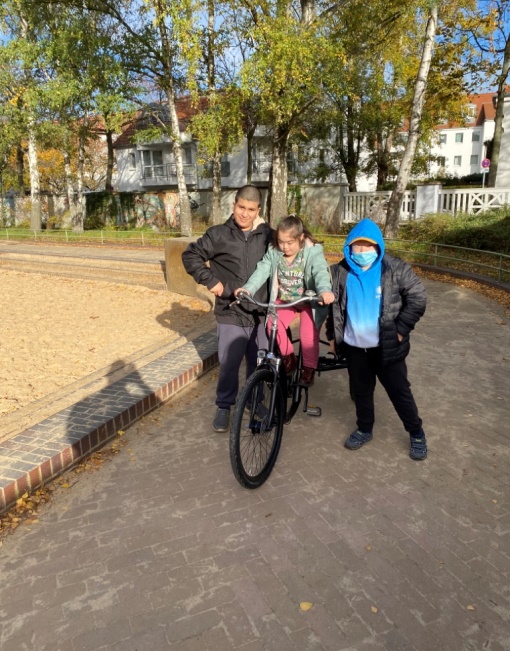 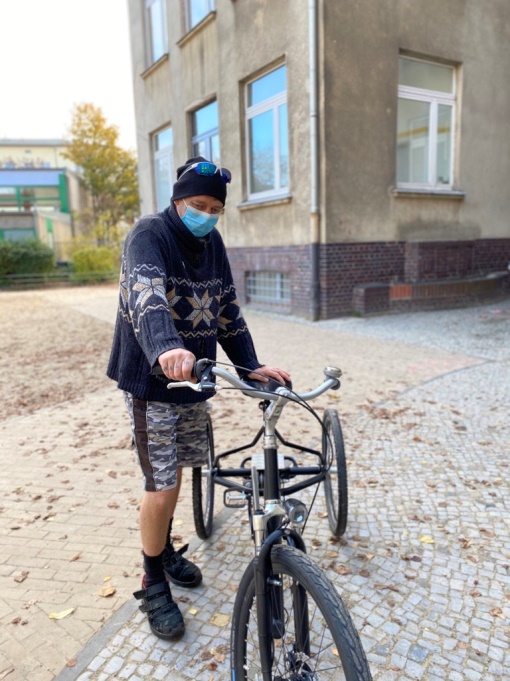 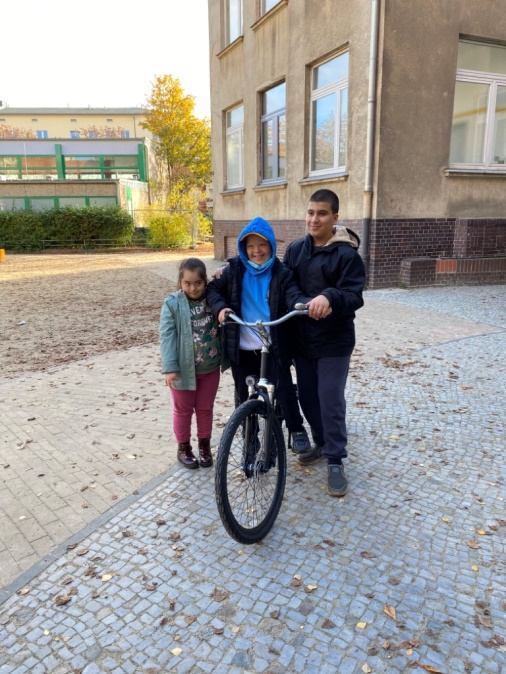 